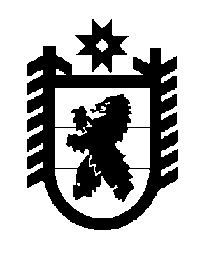 Российская Федерация Республика Карелия    ПРАВИТЕЛЬСТВО РЕСПУБЛИКИ КАРЕЛИЯПОСТАНОВЛЕНИЕот 1 ноября 2016 года № 393-Пг. Петрозаводск О внесении изменения в Положение о Министерстве строительства, жилищно-коммунального хозяйства и энергетики Республики Карелия Правительство Республики Карелия п о с т а н о в л я е т:Внести в пункт 10 Положения о Министерстве строительства, жилищно-коммунального хозяйства и энергетики Республики Карелия, утвержденного постановлением Правительства Республики Карелия 
от 9 июля 2013 года № 216-П (Собрание законодательства Республики Карелия, 2013, № 7, ст. 1248; № 12, ст. 2282, 2284; 2014, № 3, ст. 403; № 8, 
ст. 1439; 2015, № 2, ст. 247; Официальный интернет-портал правовой информации (www.pravo.gov.ru), 13 апреля 2016 года, № 1000201604130005; 26 мая 2016 года, № 1000201605260001), изменение, дополнив его подпунктом 124 следующего содержания:  «124) устанавливает порядок формирования и утверждения сводного списка граждан – получателей государственных жилищных сертификатов в планируемом году по категориям граждан, установленным подпунктами 
«е» – «з» пункта 5 Правил выпуска и реализации государственных жилищных сертификатов в рамках реализации подпрограммы «Выполнение государственных обязательств по обеспечению жильем категорий граждан, установленных федеральным законодательством» федеральной целевой программы «Жилище» на 2015 – 2020 годы, утвержденных постановлением Правительства Российской Федерации от 21 марта 2006 года № 153.».              Глава Республики Карелия                                                                  А.П. Худилайнен    